Размер площадки  :7.20м × 6.60м5 элементов площадки:Горка, 
Рукоход Песочница Качели – гнездо Карусель Все элементы должны быть приспособлены к детям с ловз Покрытие площадки обязательнаУказывать цену с доставкой и установкойМесто: Село Эшперово, Иссык-Кульская область.*Все фотографии несут иллюстративный характер. 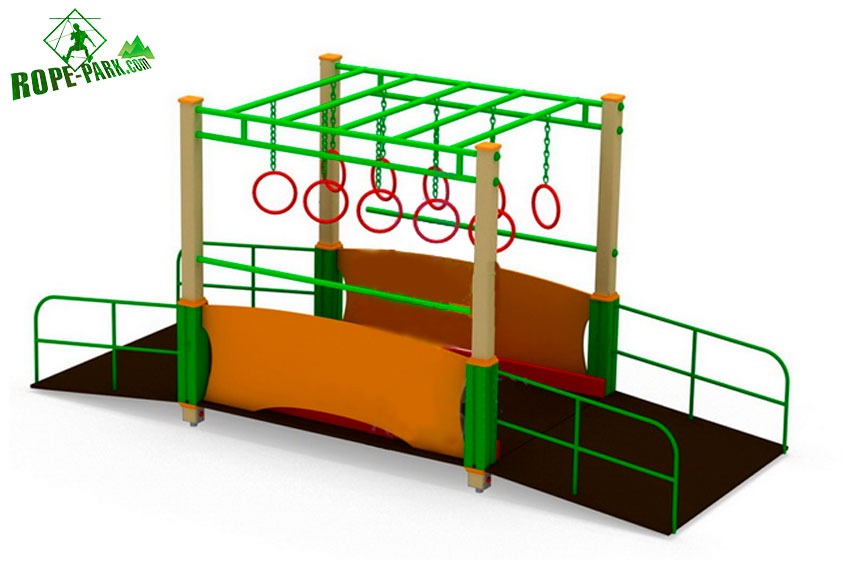 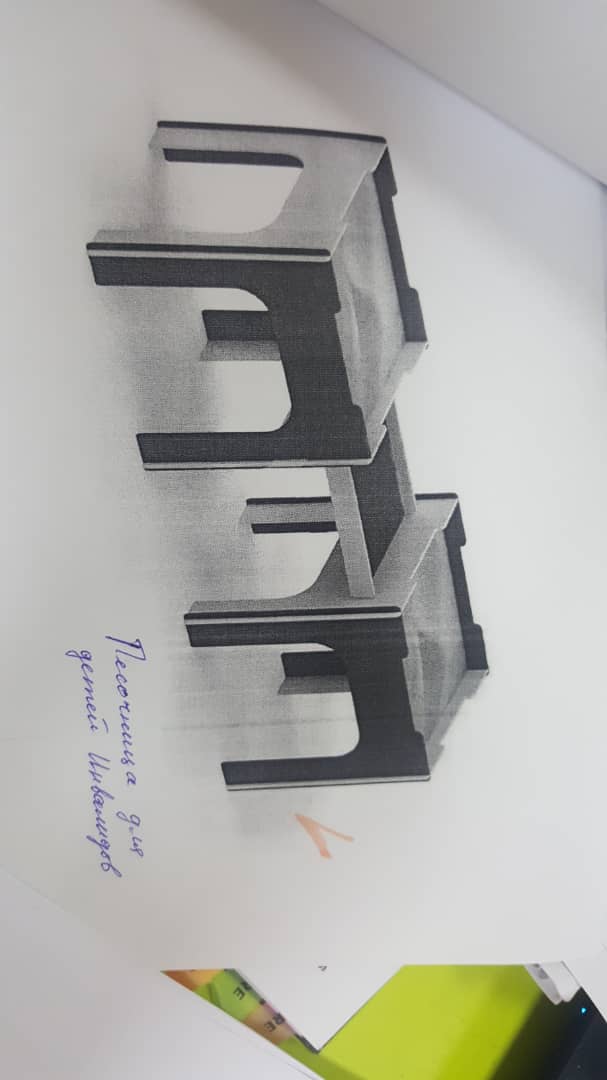 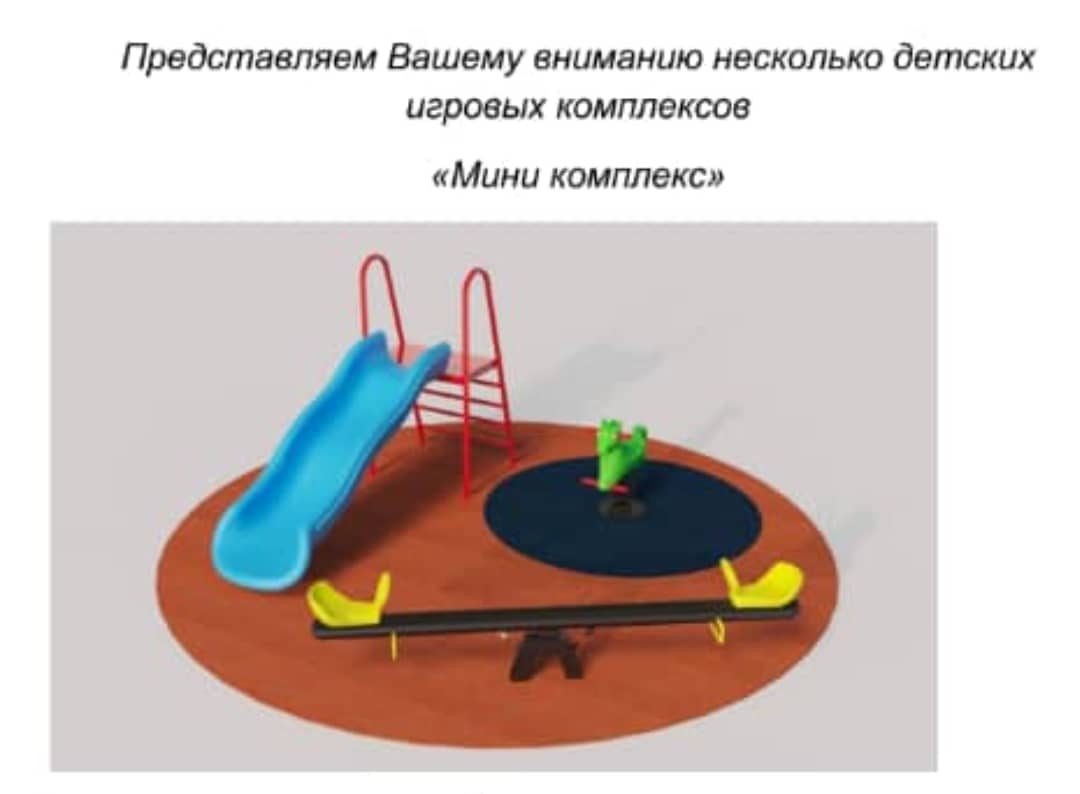 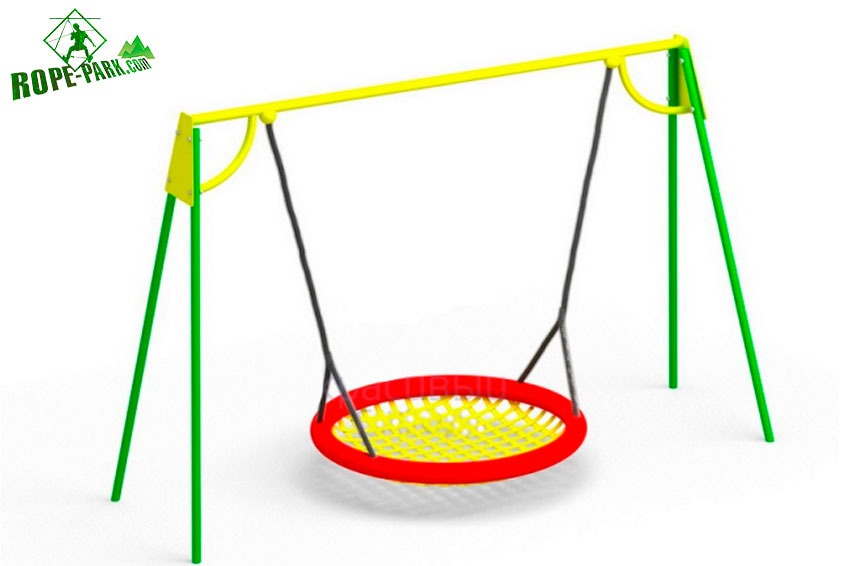 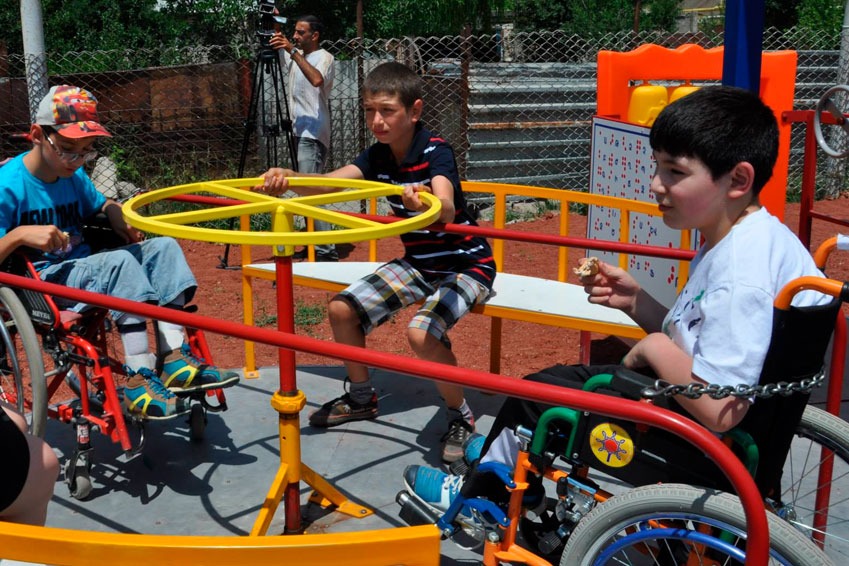 